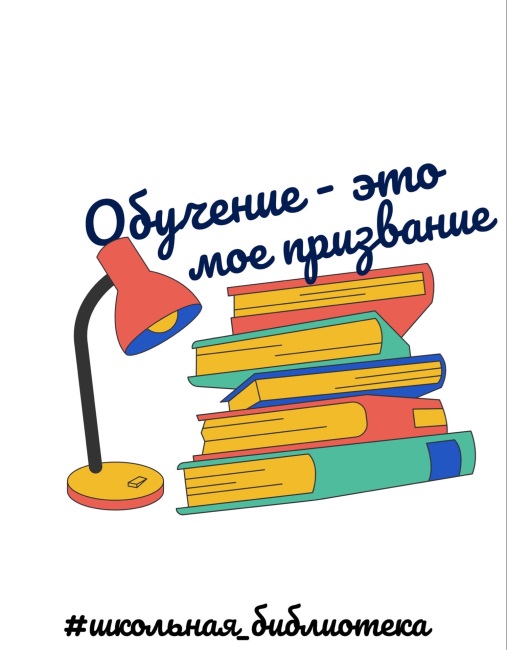 Чтобы научить учащихся правильно и регулярно читать журналы (периодика), следует использовать различные формы работы. Например, презентация журнала.В нашей учебной группе работа проходила следующим образом:Группа была разделена на 2 человекаВ паре обсуждался выбор журналаРассмотрение его содержанияВыбор одной понравившейся статьи из журналаПридумывание логотипа и слоганаПосле анализа каждой парой журнала – состоялась его презентация перед всей учебной группой и преподавателем. Мы выходили по два человека, озвучивали название журнала, его содержание. Далее презентовали кратко одну статью из данного журнала, придуманный логотип и озвучивали слоган.Данная форма работы с периодическими изданиями мне понравилась. Никто не остался в стороне. Все приняли участие и вложили свой вклад. Было что-то интересное и новое.Л. КасаткинаВ 241 группе прошло занятие, о котором студенты отзываются положительно. На этом практикуме мы проявили свои творческие способности, работали в группах. Мы ознакомлялись и представляли свои журналы, также разрабатывали к ним свои эмблемы. Журналы были очень интересные к прочтению, пригодятся нам в нашей работе. Были представлены следующие журналы: -Литература в школе -Школьная библиотека-Русская речь-Мир русского слова-Русский язык в школе Все проходило в конкурсной программе. Критерии оценивания: 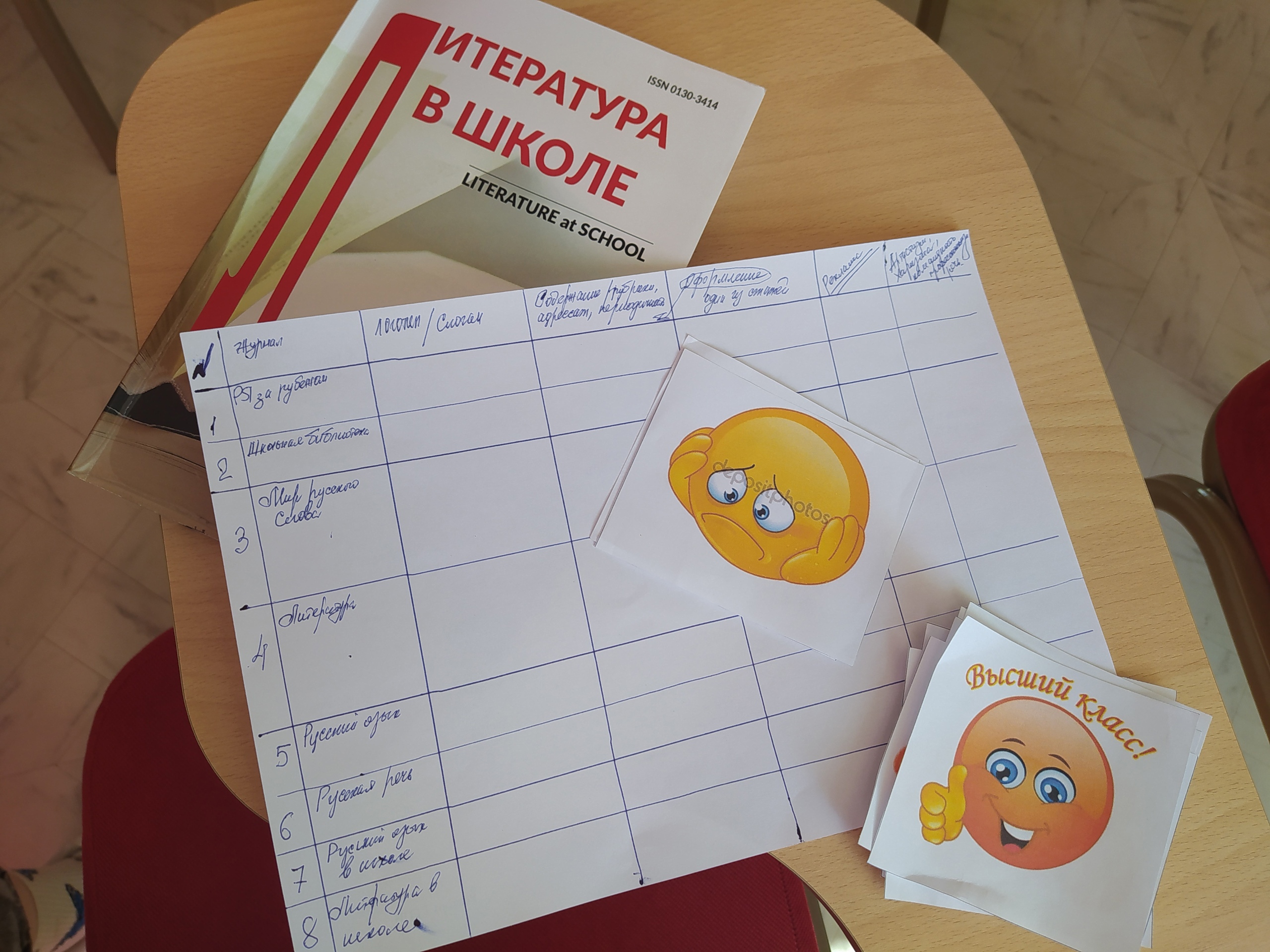 Все прошло на высшем уровне! Отзывы: - Очень информационно, продуктивно, эффективно и полезно.-Отличное мероприятие для общения, обмена опытом и самопрезентации.-У каждого я чему-то научилась, поменяла отношение к некоторым проблемам. В целом - позитив! Спасибо!-Спасибо большое за очень содержательное мероприятие. Много интересной, полезной информации.Остальные отзывы подобные. Евгений Корепанов, студент 454 группы  факультета ИЛФ21 мая мне удалось посетить и принять активное участие в одном из занятий по практике читательской деятельности доцента Наталии Николаевны Закировой.Практикум проходил с использованием интерактивных методов: работы в группах с использованием игровых технологий («мозговой штурм», работа в группах).Сутью игры «Журнальная периодика – будущему учителю» являлось то, что командам «редакторов» предоставляется конкретный журнал определенной направленности, который надо прорекламировать, презентовать, выполнив пошагово ряд следующих заданий:1.	Придумать и нарисовать собственный логотип к данному журналу;2.	Сочинить собственный слоган;3.	Проанализировать журнал по следующим критериям: вид журнала, наличие иллюстраций, цветной или черно-белый, целевая аудитория журнала, его периодичность, количество рубрик и их суть.4.	Выбрать одну статью из журнала и представить мини-рекламу к ней, выделив её актуальность и значимость.Поучаствовав в одной из такой игр и проанализировав её изнутри, можно смело отметить факт явной профессиональной направленности самой игры. Данная игра подходит к любому направлению и тематике, так как количество и разножанровость журналов предоставляет очень гибкие возможности проведения познавательной игры.  В читальных залах нашего вуза студентам доступно 65 наименований периодики.(http://lib.ggpi.org/) Проанализировав итоги 8 занятий в разных группах и списки журналов, использовавшихся во время игр, можно выделить множество направлений тематики журналов, соответствующих специальностям и факультетам ГГПИ: •	педагогика (журналы: «Инновации в образовании», «Дошкольная педагогика», «Воспитание школьников», «Педагогика», «Дошкольное воспитание», «Начальная школа», «Социальная педагогика»), •	история и география  (журнал: «National Geographic = Национальная география», «Родина», «География в школе», «Новая и новейшая история», «Преподавание истории в школе», «Российская история»), •	физическая культура и спорт (журнал: «Инструктор по физической культуре», «Физическая культура в школе», «Физическое образование в ВУЗах»), •	филология и лингвистика (журналы: «Vitamin de», «Вордскем кыл (Родное слово)», «Филологические науки», «Мир русского слова», «Литература», «Русский язык в школе», «Русская речь», «Русский язык», «Литература в школе», «Русский язык за рубежом», «Иностранные языки в школе», «Школьная библиотека» и др.) В качестве примера я использую данные к рекламе-презентации журнала, который достался моей команде. Журнал «Родина» – исторический научно-популярный журнал. В качестве своего логотипа я выбрал графическое изображение памятника «Родина-мать зовёт!», так как я считаю, что данный памятник является одной из самых популярных ассоциаций к слову «Родина» в нашей стране. Слоганом моей рекламы являлась фраза: «Сквозь время – в настоящее».  «Родина» (2021, № 4) – глянцевый журнал объёмом 140 страниц, богато иллюстрированный фотографиями, архивными документами и другими графическими материалами. Данный журнал адресован профессорам – историкам, преподавателям, студентам, а также людям, которым интересна история или же они собираются связать с ней своё будущее. Сам журнал является ежемесячным и разделен на 11 разных рубрик (в том числе и развлекательных). Среди большого количества разных и интересных статей, в качестве рекламной, мною была выбрана статья «Товарищ Сталин, нами разработан проект». Данная статья повествует нам об истории создания проекта об отправке первого человека в космос. Особенно стоило отметить актуальность данной статьи, ведь мне достался апрельский выпуск данного журнала, вышедший в год юбилея ко Дню космонавтики.Также стоит отметить организацию самой игры и подготовку к ней. Перед самой игрой для обучающихся проводится мини-лекция про историю создания журналов и газет и их происхождение, даются установки как правильно их читать и ими пользоваться. Во время самой игры вам выдается весь материал (Журнал, листы А4, цветные карандаши, мелки, фломастеры).Данная игра подходит любой специальности обучающихся, благодаря разнонаправленности и многопрофильности самих журналов. В ходе данной игры студенты готовятся к своей будущей профессии, расширяют круг чтения и кругозор, приобретают компетенции: развивают своё аналитическое и критическое мышление, творческие способности, познают информацию по своей и смежным специальностям, осваивают метод геймификации.Нельзя не отметить впечатления студентов от самой игры. В ходе состязания группы очень активно обсуждали и продумывали свои задания. Каждая команда выбирала свой подход решения задач и, презентуя свои журналы, продемонстрировала множество интересных и оригинальных решений. Оценка работы творческих групп от преподавателя и членов жюри из институтской библиотеки, подготовивших выставку периодики, на этапе рефлексии вызвала множество положительных эмоций.